ΠΑΝΕΛΛΗΝΙΕΣ ΕΞΕΤΑΣΕΙΣ Γ΄ ΤΑΞΗΣ ΗΜΕΡΗΣΙΟΥ ΓΕΝΙΚΟΥ ΛΥΚΕΙΟΥ ΠΑΡΑΣΚΕΥΗ 9 ΙΟΥΝΙΟΥ 2017ΕΞΕΤΑΖΟΜΕΝΟ ΜΑΘΗΜΑ:ΜΑΘΗΜΑΤΙΚΑ ΠΡΟΣΑΝΑΤΟΛΙΣΜΟΥΘΕΜΑ ΑΑ1. Έστω μια συνάρτηση  f , η οποία είναι συνεχής σε ένα διάστημα Δ. Αν  σε κάθε εσωτερικό x του Δ, τότε να αποδείξετε ότι η f είναι γνησίως αύξουσα σε όλο το Δ.Μονάδες 7Απάντηση:Απόδειξη, σχολικό βιβλίο σελίδα 135.Α2. Θεωρήστε τον παρακάτω ισχυρισμό: «Κάθε συνάρτηση f , η οποία είναι συνεχής στο , είναι παραγωγίσιμη στο σημείο αυτό.»α. Να χαρακτηρίσετε τον παραπάνω ισχυρισμό γράφοντας στο τετράδιό σας το γράμμα Α, αν είναι αληθής, ή το γράμμα Ψ, αν είναι ψευδής. Μονάδα 1Απάντηση:Λάθοςβ. Να αιτιολογήσετε την απάντησή σας στο ερώτημα α.Μονάδες 3Απάντηση:Με αντιπαράδειγμα:H συνάρτηση  είναι συνεχής στο , αφού , όμως δεν είναι παραγωγίσιμη στο  αφού  και Α3. Πότε λέμε ότι μια συνάρτηση f είναι συνεχής σε ένα κλειστό διάστημα ;Μονάδες 4Απάντηση:Ορισμός, σχολικό βιβλίο σελίδα 25.Α4. Να χαρακτηρίσετε τις προτάσεις που ακολουθούν, γράφοντας στο τετράδιό σας, δίπλα στο γράμμα που αντιστοιχεί σε κάθε πρόταση, τη λέξη Σωστό, αν η πρόταση είναι σωστή, ή Λάθος, αν η πρότασηείναι λανθασμένη. α) Για κάθε ζεύγος συναρτήσεων   και  , αν  και , τότε .β) Αν  f , g είναι  δυο  συναρτήσεις  με  πεδία  ορισμού  Α, Β  αντίστοιχα,  τότε  η   ορίζεται  αν .γ) Για κάθε συνάρτηση  που είναι παραγωγίσιμη και δεν παρουσιάζει ακρότατα, ισχύει  για κάθε . δ) Αν , τότε .ε) Η εικόνα  ενός διαστήματος Δ μέσω μιας συνεχούς και μη σταθερής συνάρτησης f είναι διάστημα.Μονάδες 10Απάντηση:α) Λάθοςβ) Σωστό, σχολικό βιβλίο σελίδα 25γ) Λάθος, σχολικό βιβλίο σελίδα 136δ) Σωστό, σχολικό βιβλίο σελίδα 67ε) Σωστό, σχολικό βιβλίο σελίδα 76.ΘΕΜΑ ΒΔίνονται οι συναρτήσεις ,  και , .B1. Να προσδιορίσετε τη συνάρτηση .Μονάδες 5Λύση:Η συνάρτηση  έχει πεδίο ορισμού  και η συνάρτηση  έχει πεδίο ορισμού . Η συνάρτηση  ορίζετε αν και μόνο αν το σύνολο  το οποίο θα είναι και το πεδίο ορισμού της .Όμως Αφού  και το τριώνυμο  είναι θετικό μεταξύ των ριζών καθότι .Συνεπώς η συνάρτηση σύνθεση  ορίζεται και έχει πεδίο ορισμού .Ο δε τύπος της συνάρτησης σύνθεση  δίνεται από τη συνάρτηση: .B2. Αν , , να αποδείξετε ότι η συνάρτηση h αντιστρέφεται και να βρείτε την αντίστροφη της.Μονάδες 6Λύση:Έστω  με:Άρα η συνάρτηση h είναι 1-1, συνεπώς αντιστρέφεται.Είναι:Έτσι η αντίστροφη συνάρτηση είναι η  με .B3. Αν , , να μελετήσετε τη συνάρτηση φ ως προς τη μονοτονία, τα ακρότατα, την κυρτότητα και τα σημεία καμπής.Μονάδες 7Λύση:Η συνάρτηση ,  είναι παραγωγίσιμη στο  ως πηλίκο παραγωγίσιμων συναρτήσεων με:, επομένως είναι γνησίως αύξουσα στο  και δεν έχει ακρότατα.Επίσης η συνάρτηση ,  είναι παραγωγίσιμη στο  ως πηλίκο παραγωγίσιμων συναρτήσεων με:.Όμως  για κάθε , συνεπώς το πρόσημο της  εξαρτάται από τον παράγοντα .Έτσι:Άρα η φ είναι κυρτή στο , κοίλη στο  και στο σημείο με τετμημένη 0 έχουμε σημείο καμπής. Άρα το σημείο  ή   είναι σημείο καμπής της συνάρτησης φ.Β4. Να βρείτε τις οριζόντιες ασύμπτωτες της γραφικής παράστασης της συνάρτησης  φ  και να τη σχεδιάσετε.(Η γραφική παράσταση να σχεδιαστεί με στυλό)Μονάδες 7Λύση:Άρα η ευθεία  είναι οριζόντια ασύμπτωτη της γραφικής παράστασης της φ στο .Εφαρμόζουμε τον κανόνα De l’ Hospital γιατί οι συναρτήσεις  και  είναι παραγωγίσιμες και , .Επομένως η ευθεία  είναι οριζόντια ασύμπτωτη της γραφικής παράστασης της φ στο .Έτσι η γραφική παράσταση είναι: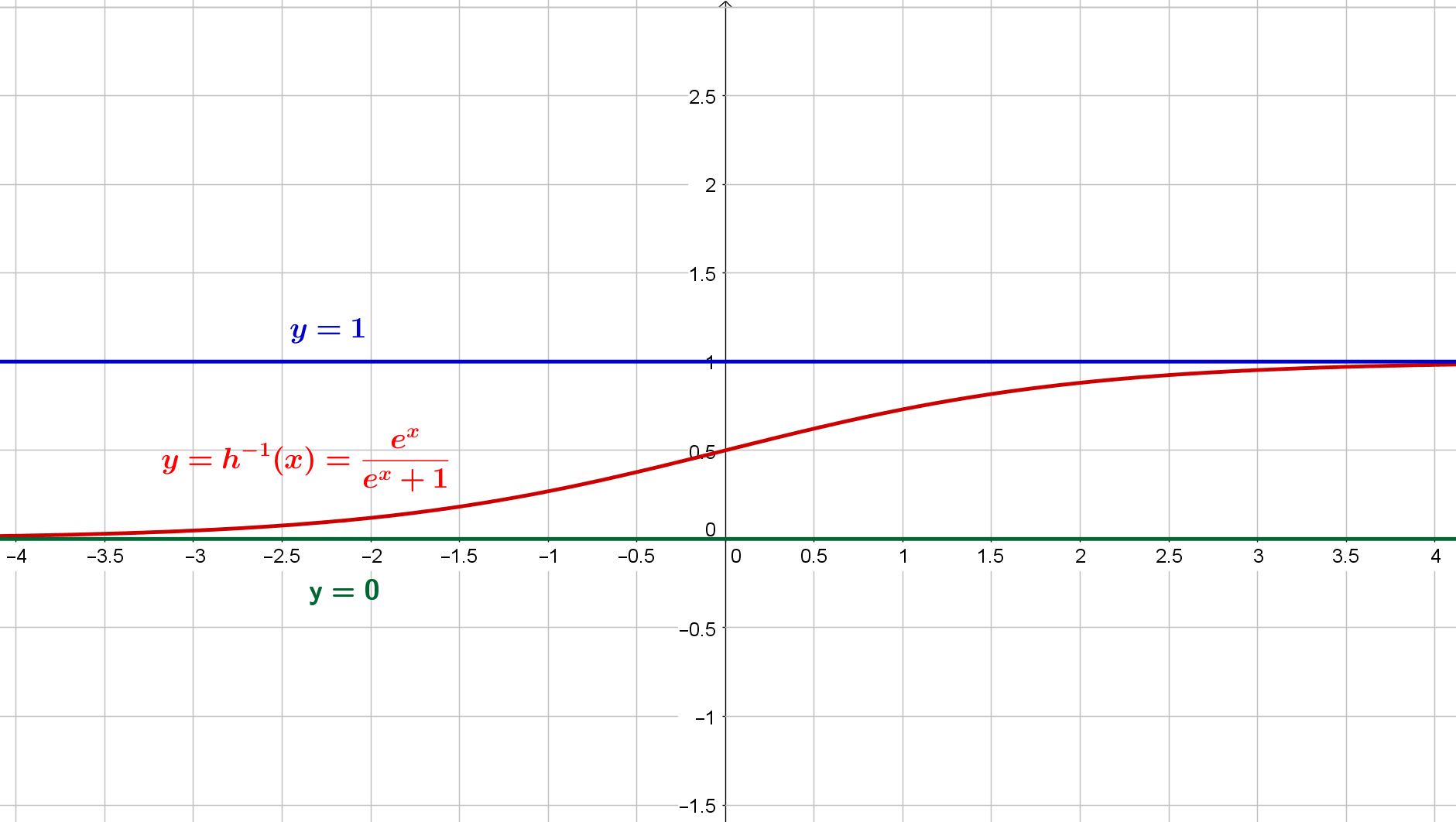 ΘΕΜΑ ΓΔίνεται η συνάρτηση ,  και το σημείο Γ1. Να αποδείξετε ότι υπάρχουν ακριβώς δύο εφαπτομένες ,  της γραφικής παράστασης της f που άγονται από το Α, τις οποίες να βρείτε.Μονάδες 8Λύση:Η συνάρτηση f είναι παραγωγίσιμη οπότε ορίζεται εφαπτομένη της γραφικής παράστασης της σε ένα οποιοδήποτε σημείο της  με , η οποία έχει εξίσωση .Η εφαπτομένη διέρχεται από το σημείο , άρα:.Θεωρούμε τη συνάρτηση g με  και πεδίο ορισμού της το διάστημα .Η συνάρτηση g είναι συνεχής, ως αποτέλεσμα πράξεων συνεχών, στο  και παραγωγίσιμη στο  με: . αφού  για κάθε .Επίσης: για κάθε ,  άρα γνησίως φθίνουσα στο για κάθε ,  άρα γνησίως αύξουσα στο Οπότεστο διάστημα  είναι στο διάστημα  είναι Άρα οι μοναδικές ρίζες της g στο διάστημα  είναι:  ή Έτσι, αν , τότε  καιαν , τότε .Γ2. Αν  και  είναι  οι  ευθείες  του  ερωτήματος  Γ1, τότε  να σχεδιάσετε  τις ,  και τη  γραφική παράσταση της f και να αποδείξετε ότι   όπου:E1  είναι  το εμβαδόν του  χωρίου  που περικλείεται  από τη  γραφική παράσταση της  f  και  τις ευθείες , καιE2  είναι  το  εμβαδόν του  χωρίου που  περικλείεται  από  τη  γραφική παράσταση της f  και τον άξονα x΄x .Μονάδες  6 Λύση:Α΄ τρόποςΗ τομή των ευθειών  και  είναι το σημείο .Για τη συνάρτηση  έχουμε: και  για , οπότε f κυρτή στο διάστημα  επομένως η  βρίσκεται πάνω από τις   και  με εξαίρεση τα σημεία επαφής αντίστοιχα.Άρα  για . για .Έτσι:Γ3. Να υπολογίσετε το όριο  Μονάδες  4Λύση:Έστω , .Είναι ,  άρα η συνάρτηση φ είναι γνησίως φθίνουσα στο διάστημα , οπότε θα έχει σύνολο τιμών τοΔηλαδή θα παίρνει θετικές τιμές. Επομένως:Γ4. Να αποδείξετε ότι Μονάδες  7Λύση:Η συνάρτηση  όπως αναφέρθηκε στο Γ3 είναι γνησίως φθίνουσα στο  και αφού  θα είναι  στο διάστημα .Δηλαδή  και άρα,ΟπότεΘΕΜΑ ΔΔίνεται η συνάρτηση Δ1. Να δείξετε ότι η συνάρτηση f είναι συνεχής στο διάστημα  και να βρείτε τα κρίσιμα σημεία της.Μονάδες 8Λύση:Το πεδίο ορισμού της f είναι το .Η f είναι συνεχής στο  και στο  αφού προκύπτει από σύνθεση συνεχών και από γινόμενο συνεχών συναρτήσεων αντίστοιχα.Επίσης ,  και .Οπότε  επομένως η f είναι συνεχής και στο 0. Άρα τελικά η f είναι συνεχής στο Α.Κρίσιμα σημεία της f (εσωτερικά σημεία του Α που η  δεν υπάρχει ή μηδενίζεται).Για  είναι  και η f είναι παραγωγίσιμη με:Για  η f είναι παραγωγίσιμη με:ΕπίσηςΣυνεπώς η f δεν είναι παραγωγίσιμη στο 0. Άρα το 0 είναι κρίσιμο σημείο της f.Τώρα θα βρούμε τα σημείο που μηδενίζεται η .Αν  είναι .Για  είναι( γιατί αν  θα ήταν και  το οποίο αντιβαίνει στη βασική τριγωνομετρική ταυτότητα )Συνεπώς τα κρίσιμα σημεία της συνάρτησης f είναι το 0 και το .Δ2. Να μελετήσετε τη συνάρτηση  f  ως προς τη μονοτονία και τα ακρότατα και να βρείτε το σύνολο τιμών της.Μονάδες 6Λύση:Αν  είναι  και η f συνεχής στο 0 άρα η f είναι γνησίως φθίνουσα στο .Για  είναι:Οπότε: Για Έτσι  για κάθε .Η f είναι συνεχής στο διάστημα  οπότε είναι γνησίως αύξουσα στο διάστημα .Για Έτσι  για κάθε .Η f είναι συνεχής στο διάστημα  οπότε είναι γνησίως στο διάστημα .Τελικά η f παρουσιάζει τοπικό μέγιστο στο -1 το , τοπικό ελάχιστο στο 0 το , τοπικό μέγιστο στο  το    και τέλος τοπικό ελάχιστο στο π το .Για το σύνολο τιμών:Η f είναι γνησίως φθίνουσα και συνεχής στο  άρα Η f είναι γνησίως αύξουσα και συνεχής στο  άρα Η f είναι γνησίως φθίνουσα και συνεχής στο  άρα Τελικά, το σύνολο τιμών της f είναι το , αφού  (ισχύει, γιατί  (1) και  (2), οπότε από (1) και (2): )Δ3. Να βρείτε το εμβαδόν του χωρίου που περικλείεται από τη γραφική παράσταση της f, τη γραφική παράσταση της g, με ,  τον άξονα  και την ευθεία .Μονάδες 6Λύση:Το ζητούμενο εμβαδόν είναι το Για κάθε  ισχύει  Άρα τελικά:ΌπουΣυνεπώς Δ4. Να λύσετε την εξίσωση .Μονάδες 8Λύση:(1) (2)Όμως  για κάθε ,  (3)Από (2) και (3) συμπεραίνουμε ότι  (4)Από (1) και (4) συμπεραίνουμε ότι Η επιμέλεια έγινε από τον μαθηματικό Θεολόγου Απόστολο με χρήσιμες παρατηρήσεις και διορθώσεις από τους μαθηματικούς Ανδρικάκη Σάκη και Καρβούνη Δημήτρη.x0π|-0+|0